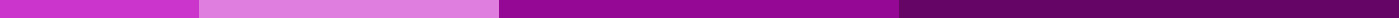 Apology Letter For Being Late in CollegeSubject: Sincere Apologies for Late Arrival at [Name of Seminar]Dear [Lecturer's Name/Title],I am writing to apologize for being late to the [Name of Seminar] on [Date]. I understand that timely attendance is crucial, especially in an academic setting, where every minute of a seminar is valuable.My lateness was due to [specific reason, e.g., an unforeseen circumstance, delay in a prior commitment]. I did my best to handle the situation by [actions taken, e.g., alerting you through a message, asking a peer to inform you of my delay].I am aware of the importance of being punctual and the negative impact my delay could have on the seminar's schedule and on my fellow students. To prevent future occurrences, I have [measures to prevent future tardiness].I appreciate the effort you put into organizing the seminar and sharing your knowledge. Thank you for your patience and understanding, and I assure you that I will strive to meet the punctuality standards set forth by our college.Best regards,[Your Name]
[Your Degree Program]
[Your Student ID]
[Your Contact Information]